T.C.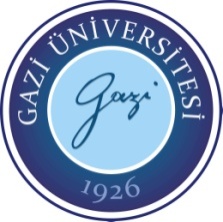 GAZİ ÜNİVERSİTESİ REKTÖRLÜĞÜ2019 – 2020 EĞİTİM – ÖĞRETİM YILIREKTÖRLÜK KUPASI14. GELENEKSEL FERDİ SATRANÇ TURNUVASIBAŞVURU FORMUMÜSABAKA TARİHİ		        	: 16 Şubat 2020MÜSABAKA YERİ	: Rektörlük Yerleşkesi B Blok YemekhanesiSON BAŞVURU TARİHİ & SAATİ 	: 13 Şubat 2020 / SAAT 16.30Not: Turnuvaya katılacak sporcular 16 Şubat 2020 tarihinde saat 09.30’da müsabaka yerinde hazır bulunacaklardır.KAYIT İÇİN;	(1) e-mail - Başvuru formundaki bilgilerin medikospor@gazi.edu.tr e-mail adresine gönderilmesi gerekmektedir.ORGANİZASYON SAĞLIK KÜLTÜR VE SPOR DAİRESİ BAŞKANLIĞIADI SOYADIFAKÜLTE & YÜKSEKOKUL ADIAKADEMİK VE İDARİ PERSONEL/ GENEL ÖĞRENCİ/ KADIN ÖĞRENCİBÖLÜM / ÖĞRENCİ NUMARASIGSM NUMARASIE-MAİL ADRESİVAR İSE UKD & ELO PUANIUKD:                          /                        ELO: